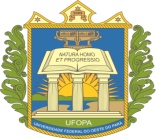 ^UNIVERSIDADE FEDERAL DO OESTE DO PARÁPRÓ-REITORIA DE PESQUISA, PÓS-GRADUAÇÃO E INOVAÇÃO TECNOLÓGICADIRETORIA DE PESQUISAEdital 02/2020/PROPPIT-UFOPA- PIBIC, PIBITI e PIVICTERMO DE DESISTÊNCIA DO BOLSISTA/VOLUNTÁRIOEu,_________________________________________, discente ( )Bolsista ( )Voluntário, CPF ______________, participante do Programa __________________________, declaro para os devidos fins minha desistência da participação no referido programa a partir de ____/____/____, pelos seguintes motivos:________________________________________________________________ Comprometo-me entregar todos os relatórios/frequências e demais documentos solicitados até o período de 30dias úteis     Santarém-Pa, ____ de ___________________ de________________________________________________ Discente_________________________________________ Ciência do Professor-Orientador À Pró-Reitoria responsável, (preenchimento pelo servidor)Em, ____________________, ____ de ___________________ de________ _________________________________________                                       (Assinatura e carimbo do (a) Servidor(a) 